OBJETO DE CONHECIMENTO/CONTEÚDO: COMPREENSÃO EM LEITURA: LINGUAGEM NÃO VERBAL; SINONÍMIA E ANTONÍMIA: SINÔNIMO E ANTÔNIMO.GÊNERO: CALENDÁRIOS. ATIVIDADESCALENDÁRIO 2020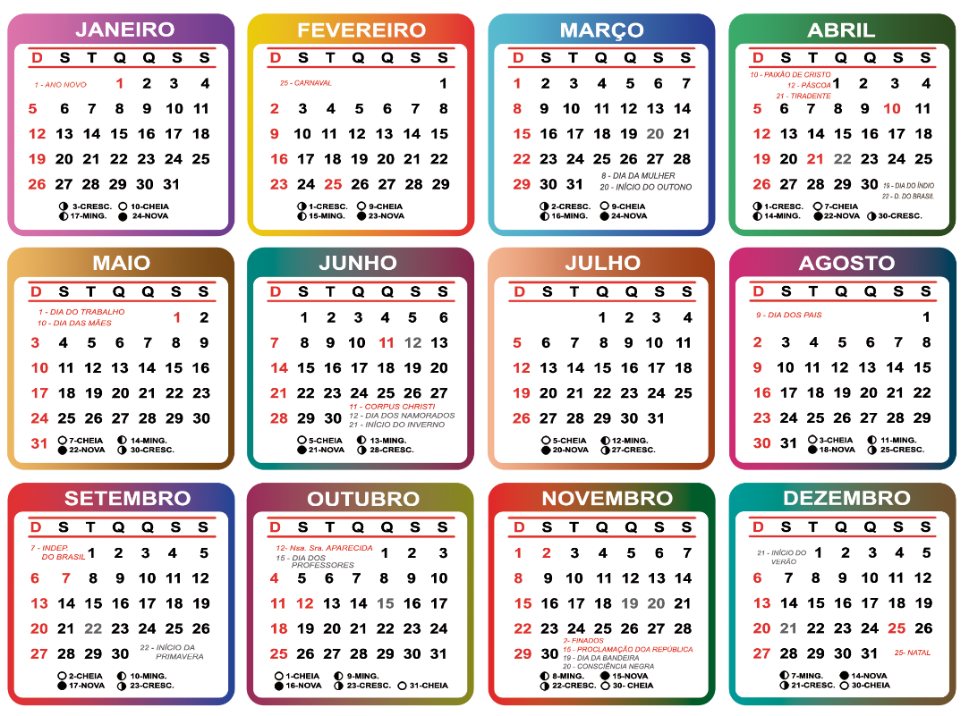 OBSERVE O CALENDÁRIO E RESPONDA.1. QUANTOS MESES TÊM O ANO? QUAIS SÃO ESSES MESES?________________________________________________________________________________________________________________________________________________________2. QUANTOS DIAS TÊM UMA SEMANA? QUAIS SÃO ESSES DIAS DA SEMANA?________________________________________________________________________________________________________________________________________________________ ____________________________________________________________________________Disponível em: https://www.imagemlegal.com.br/wp-content/uploads/2019/07/Gabarito-Calendário-2020-Infantil.png Acesso em 16 de set. de 20203. TODOS OS MESES TÊM A MESMA QUANTIDADE DE DIAS? QUAL MÊS NÃO TÊM 30 DIAS?_________________________________________________________________________________________________________________________________________________________________________________________________________________________________________________OBSERVE O CALENDÁRIO DO MÊS DE OUTUBRO DE 2020 E RESPONDA AS ATIVIDADES 4 E 5.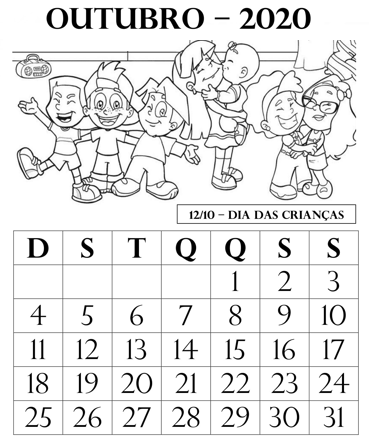 Disponível em: https://oespacoeducar.com.br/2019/10/25/calendarios-2020-para-imprimir/ Acesso em 16 de set. de 20204. LOCALIZE NO CALENDÁRIO O DIA DA SEMANA EM QUE É COMEMORADO O DIA DAS CRIANÇAS E DEPOIS PINTE A DATA.5. MARINA TÊM CONSULTA AO DENTISTA DIA 30 DE OUTUBRO DE 2020. LOCALIZE NO CALENDÁRIO E ESCREVA O DIA DA SEMANA ______________________________6. NUMERE A COLUNA DE ACORDO COM OS SINÔNIMOS DAS PALAVRAS.A) ( 1 ) MACIO						(    ) COMPRIDOB) ( 2 ) IRRITADO					(    ) NERVOSOC) ( 3 ) GRANDE						(    ) MOLED) ( 4 ) OUVIR						(    ) ESCUTARD) ( 5 ) LONGO						(    ) ENORME7. COPIE AS FRASES, TROCANDO AS PALAVRAS SUBLINHADAS PELAS PALAVRAS SINÔNIMAS DO QUADRO.A) O PALHAÇO ME FAZ RIR. _________________________________________________B) CAMINHAR FAZ BEM À SAÚDE. ___________________________________________C) JOANA TEM CABELOS LONGOS. ___________________________________________D) A TORTA ESTAVA GOSTOSA. ______________________________________________8. ESCREVA OS ANTÔNIMOS DAS PALAVRAS.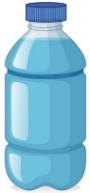 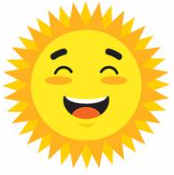 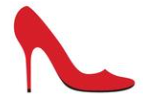 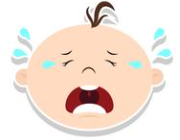 Imagem disponível em: https://pt.vecteezy.com/arte-vetorial/142390-bebe-de-grito-etiqueta-do-projeto-vectors Acesso em 17 de set. de 2020 A) CHORAR		  B) CHEIO			   C) NOVO			   D) DIA_____________		_______________		____________		______________9. COPIE AS PALAVRAS DO QUADRO DE ACORDO COM OS ANTÔNIMOS.QUENTE ____________________________FRACO _____________________________C) FELIZ _______________________________D) PERDER _____________________________E) FECHAR _____________________________Disponível em: http://educacaodevalor.blogspot.com/2011_03_08_archive.html Acesso em 17 de set. de 2020Imagem disponível em: https://pt.vecteezy.com/arte-vetorial/82357-conjunto-de-vetores-de-sapatos Acesso em 17 de set. de 202010. ESCREVA OS SINÔNIMOS E ANTÔNIMOS DAS PALAVRAS, VOU COMEÇAR E VOCÊ CONTINUA.Respostas comentadas: O ano têm 12 meses, são eles: janeiro, fevereiro, março, abril, maio, junho, julho, agosto, setembro, outubro, novembro, dezembro.A semana têm sete dias, são eles: segunda-feira, terça-feira, quarta-feira, quinta-feira, sexta-feira, sábado, domingo.Espera-se que o (a) estudante observe que nem todos os meses têm 30 e 31 dias e que apenas o mês de fevereiro tem 28 ou 29 dias.Espera-se que o (a) estudante localize no calendário que no dia 12 de outubro é comemorado o dia da criança e no ano de 2020 o dia 12 será segunda-feira.Espera-se que o (a) estudante localize no calendário que o dia da semana em que está marcada a consulta ao dentista é sexta-feira.A numeração correta da coluna de acordo com os sinônimos é: A) 5, B) 2, C) 1, D) 4, E) 3Os sinônimos das palavras são: A) O PALHAÇO ME FAZ SORRIR. B) ANDAR FAZ BEM À SAÚDE. C) ADRIANA TEM CABELOS COMPRIDOS. D) A TORTA ESTAVA SABOROSA. Os antônimos das palavras são: A) Sorrir, B) Vazio, C) Velho D) Noite.Os antônimos das palavras são: A) frio, B) forte, C) infeliz, D) ganhar, E) abrir.  Os sinônimos e antônimos das palavras são:1º ANO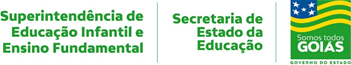 LÍNGUA PORTUGUESA5ª QUINZENA – 3º CICLO5ª QUINZENA – 3º CICLOHabilidades Essenciais: EF12LP04-A/B/C/D) Ler e compreender, em colaboração com os colegas e com a ajuda do professor ou já com certa autonomia, listas, bilhetes, calendários, avisos, convites, receitas, entre outros gêneros, considerando a situação comunicativa e o tema/assunto do texto e relacionando sua forma de organização à sua finalidade; (EF01LP15) Agrupar palavras pelo critério de aproximação de significado (sinonímia) e separar palavras pelo critério de oposição de significado (antonímia).Habilidades Essenciais: EF12LP04-A/B/C/D) Ler e compreender, em colaboração com os colegas e com a ajuda do professor ou já com certa autonomia, listas, bilhetes, calendários, avisos, convites, receitas, entre outros gêneros, considerando a situação comunicativa e o tema/assunto do texto e relacionando sua forma de organização à sua finalidade; (EF01LP15) Agrupar palavras pelo critério de aproximação de significado (sinonímia) e separar palavras pelo critério de oposição de significado (antonímia).NOME: NOME: UNIDADE ESCOLAR:UNIDADE ESCOLAR:PALAVRASSINÔNIMOSANTÔNIMOSLINDOBONITOFEIOALEGRECOMPRIDOVELOZDISTANTEFEROZPALAVRASSINÔNIMOSANTÔNIMOSLINDOBONITOFEIOALEGRECONTENTETRISTECOMPRIDOLONGOCURTOVELOZRÁPIDOLENTODISTANTELONGEPERTOFEROZBRAVOCALMO